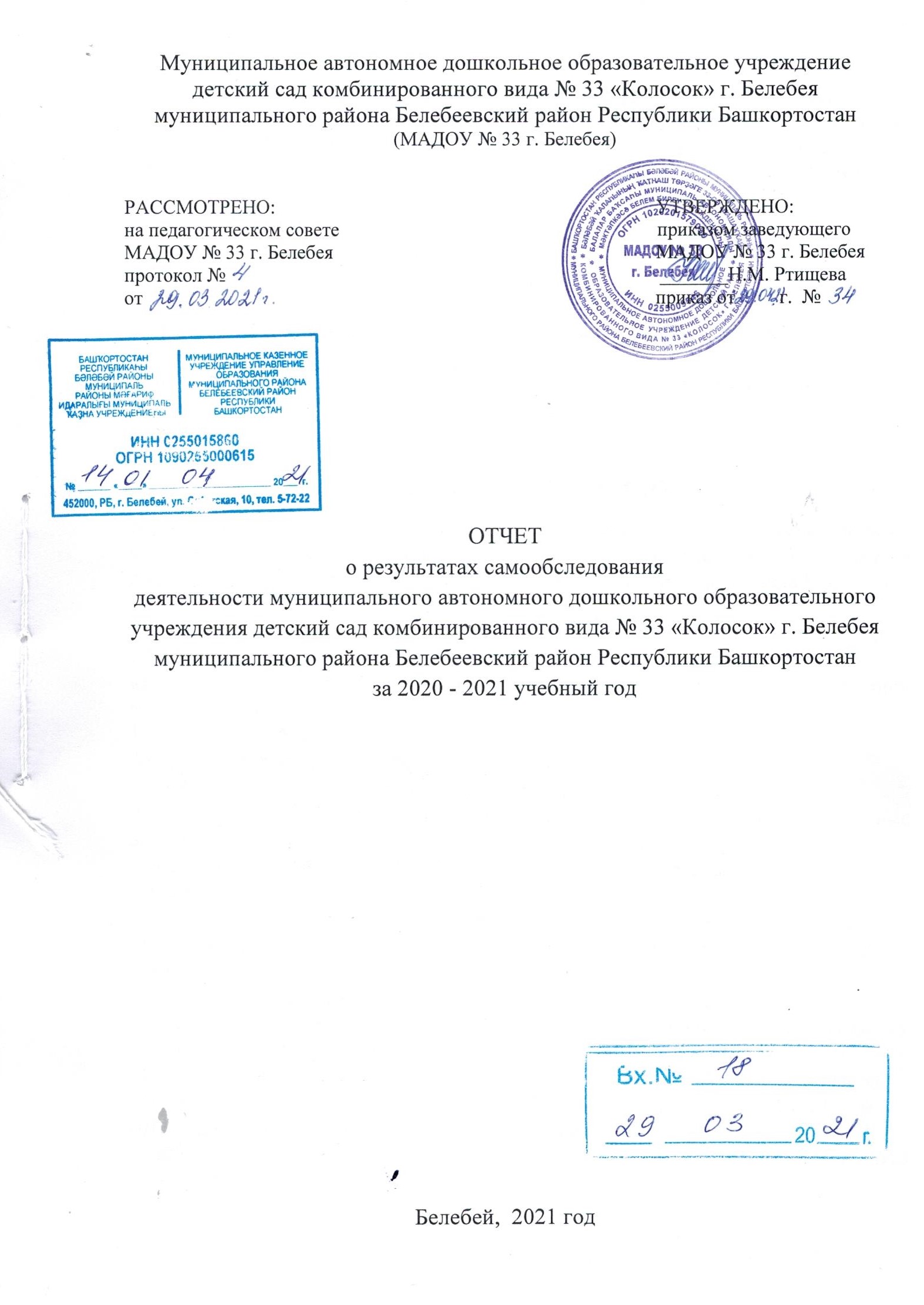 Вводная часть        Целями проведения самообследования МАДОУ является обеспечение доступности и открытости информации о деятельности МАДОУ, а также подготовка отчета о результатах самообследования дошкольного образовательного учреждения за истекший 2020 – 2021 учебный год.  В процессе самообследования проведена оценка: -образовательной деятельности; -системы управления МАДОУ; -содержания и качества подготовки воспитанников; -организации учебного процесса; -качества кадрового, учебно-методического, материально-технического   обеспечения; -функционирования внутренней системы оценки качества образования;  -анализ показателей деятельности МАДОУ;  -обобщение полученных   результатов.1.Система управления МАДОУМуниципальное автономное дошкольное образовательное учреждение детский сад комбинированного вида  «Колосок» был открыт в 1985 году и располагается по адресу: 452000,  РБ, Белебеевский район, г. Белебей, ул. пл. РТС, д. 14.     Полное наименование учреждения: муниципальное автономное дошкольное образовательное учреждение детский сад комбинированного вида № 33 «Колосок» г. Белебея муниципального района Белебеевский район Республики Башкортостан.Тел. 8(347- 86) 5-63-10.Адрес сайта: http://kolosok-bel.ucoz.ru/Электронная почта (логин): ds-33-kolosok@mail.ruРаботу Учреждения регламентируют следующие нормативно – правовые документы:- Федеральный закон от 29.12.2012 № 273-ФЗ «Об образовании в Российской Федерации»;- Санитарно – эпидемиологические требования к устройству, содержанию и организации режима работы дошкольных образовательных учреждений. СанПиН 2.4.1.3049-13»;-Приказ Минестерства Просвещения РФ № 373 от 31.07.2020.- Лицензия на право ведения образовательной деятельности, выданная Управлением по контролю и надзору в сфере образования Республики Башкортостан -  серия 02 № 002176, регистрационный  № 1080 от 21ноября 2011года, срок действия – бессрочно; Приложение к лицензии от 21 ноября 2011 года № 1080, дополнительное образование;- Лицензия на осуществление медицинской деятельности: № ЛО – 02-01-007642 от 02 марта  2020 года;- Устав МАДОУ, утвержденный главой Администрации муниципального района Белебеевский район РБ от 10 декабря 2015 года;Основные  локальные акты:Форма  «Договора об образовании по образовательным программа дошкольного образования»  с родителями (законными представителями). Положение об учетной политике МАДОУ детский сад №33 г. Белебея. Положение об официальном сайте МАДОУ детский сад №33 г. Белебея.Положение об административном совещании при заведующем МАДОУ детский сад №33 г. Белебея.Положение об инвентаризационной  комиссии  МАДОУ детский сад №33 г. Белебея. Положение о внутренней контрольной деятельности МАДОУ детский сад №33 г. Белебея.Положение о группах комбинированной направленности.Положение о дополнительных образовательных услугах, лечебно- профилактических, оздоровительных дополнительных услугах.Положение о молодежной комиссии.Положение о Публичном докладе МАДОУ детский сад №33 г. Белебея.Положение о соотношении учебной и другой педагогической работы в пределах рабочей недели педагогических работников.Политика в области обработки и защиты персональных данных МАДОУ детский сад №33 г. Белебея.Положение о порядке подготовки и организации проведения самообследования  ДОУ. Положение  о внутренней системе оценки качества дошкольного образования.Положение об использовании сети Интернет в МАДОУ  детский сад №33 г. Белебея.Положение о  портфолио педагогического работника.Положение о  психолого-педагогическом консилиуме (ППк).Положение о рабочей программе педагогов.Положение о рабочем кабинете учителя-логопеда.Положение о  языке образования.Положение о тематическом контроле.Положение о Консультационном центре.Правила внутреннего трудового распорядка для работников  МАДОУ детскийсад № 33 г. Белебея.Положение о конфликте интересов работника МАДОУ детский сад №33 г. Белебея.Положение о комиссии по ведению коллективных переговоров, подготовке проекта,  заключению и организации контроля за выполнениемколлективного договора.Моральный кодекс профессиональной этики педагогических работников МАДОУ №33 г.Белебея.Положение о порядке и условиях установления иных стимулирующих выплат и премирования работников МАДОУ детский сад №33 г. Белебея.Положение о  единовременной стимулирующей выплате молодым педагогическим работникам МАДОУ детский сад №33 г. Белебея.Положение  о курсовой переподготовке и повышении квалификации педагогических работников.Антикоррупционная  политика МАДОУ детский сад №33 г. Белебея.Положение о режиме организованной образовательной деятельностивоспитанников.Положение о режиме рабочего времени педагогических работников.Положение об оплате труда работников МАДОУ детский сад №33 г. Белебея.Положение об оказании материальной помощи работникам МАДОУ детский сад №33 г. Белебея.Положение о КТС.Положение о приеме граждан на обучение по образовательной программе ДО.Положение о порядке  перевода, отчисления и восстановления граждан в МАДОУ детский сад №33 г. Белебея.Правила внутреннего распорядка для обучающихся (воспитанников) и их родителей (законных представителей).Положение о комиссии по урегулированию споров между участниками образовательных отношений МАДОУ детский сад №33 г. Белебея.Положение о защите, хранении, обработке и передачи персональных данных воспитанников и их родителей (законных представителей).Положение о родительском комитете.Положение об общем родительском собрании.Положение о групповом родительском собрании.Положение о порядке оформления возникновения, приостановления и прекращения отношений между МАДОУ и воспитанниками и родителями (законными представителями) несовершеннолетних воспитанников.	Положение об общественном инспекторе по охране прав детства в МАДОУ.Положение о Наблюдательном  совете.Положение об общем собрании трудового коллектива.Положение о педагогическом совете.Положение о системе управления охраной труда в ДОУ.Положение об общественном учреждении добровольной пожарной дружины МАДОУ детский сад №33 г. Белебея.Положение об уполномоченном профсоюзного комитета по охране труда.Положение о комиссии по охране труда.Положение об организации горячего питания.Положение о питании сотрудников МАДОУ №33 г.Белебея.Программа производственного контроля.Положение об антитеррористической группе МАДОУ детский сад №33 г. Белебея.Положение о рабочей группе по внедрению профессиональных стандартов;Годовой план работы МАДОУ,Основная образовательная программа МАДОУ,Режим дня,Расписание организованной образовательной деятельности в Учреждении.Система договорных отношений, регламентирующих деятельность МАДОУ представлена:- трудовым договором с руководителем МАДОУ,- коллективным договором,- договором с родителями (законными представителями).Органы управления Учреждения:- наблюдательный совет Учреждения, -руководитель Учреждения, -педагогический совет Учреждения,- общее собрание работников  Учреждения.Вывод: все нормативные локальные акты в части содержания, организации имеются в наличии.2.Образовательная деятельность    Образовательная деятельность в МАДОУ осуществляется согласно годового плана и МАДОУ в соответствии с основной образовательной программой МАДОУ,  основной образовательной программой дошкольного образования «От рождения до школы» под редакцией Н.Е. Вераксы, Т.С. Комаровой, М.А. Васильевой, 2015г., с учетом выше представленных нормативных документов.    Дополнена и доработана в 2020 - 2021 учебном году основная образовательная программа  МАДОУ, основные направления и приоритеты  данной программы: -сохранение и укрепление физического и психического здоровья воспитанников;-развитие личности воспитанников, посредством формирования свободного, уверенного в себе человека, с активной жизненной позицией, стремящегося творчески подходить к решению различных жизненных ситуаций, имеющего свое мнение и умеющего отстаивать его; -художественно – эстетическое развитие;-патриотическое воспитание  детей через приобщение  к культуре, истории  и природе родного края – Республики Башкортостан, города Белебея;-игровая деятельность;-подготовка воспитанников к обучению в школе.     К концу учебного 2020 -  2021 года во всех возрастных группах отмечается: -положительная динамика в овладении основными культурно-гигиеническими навыками, в выполнении доступных процедур, в сформированности основных движений и потребности в двигательной активности, представлений о ЗОЖ; -повышение у воспитанников уровня сформированности  правил поведения на улице, в общественных местах, представлений о ПДД;-более высокий уровень представлений об эмоциональных состояниях окружающих: способность к сопереживанию сверстникам, близким людям,  персонажам сказок, историй, рассказов, дети более эмоционально стали реагировать на произведения искусства.       В основном воспитанники всех возрастных групп умеют реализовать замысел в рисовании, лепке, аппликации и речевом творчестве. Дети умеют анализировать, группировать, синтезировать. Наиболее развито данное интегративное качество у детей старшей и подготовительной к школе групп.       Однако, необходимо уделять больше внимания развитию у детей способности преобразовывать способы решения задач (проблем) в зависимости от ситуации, математическому и речевому развитию.     Воспитанники всех возрастных групп имеют представления о семье, природе, культуре в пределах возраста.  В старших группах необходимо продолжить работу по формированию и расширению представлений о городе Белебей, о республике, государстве, мире и символике в целом.     Воспитанники всех возрастных групп умеют работать по правилам, выполняют инструкции по наглядному и словесному образцу. Наиболее развито это интегративное качество у детей подготовительной к школе группы. Однако, необходимо уделять внимание развитию у детей самоконтроля и  адекватной самооценки.   В МАДОУ в ходе реализации образовательной области «Познавательное развитие» и в процессе интеграции с другими образовательными областями ежедневно осуществляется  экспериментальная деятельность воспитанников через включение в познавательно – исследовательскую деятельность, в деятельность по ознакомлению с предметным окружением, в ходе ознакомления с миром природы.   Воспитанники включаются в экспериментальную деятельность в ходе организованно – образовательной деятельности, на прогулках, при участии в проектной деятельности. Программные задачи во всех возрастных группах в целом выполнены, целевые ориентиры во всех возрастных группах достигнуты.3.Содержание и качество подготовки воспитанников   Проектная мощность МАДОУ:  110  воспитанников. Функционирует 6 групп. Общее количество воспитанников в настоящее время –130 детей:Прием воспитанников в МАДОУ осуществляется в соответствии сФедеральным законом от 29.12.2012 г. № 273 – ФЗ «Об образовании в Российской Федерации»,   Приказом  Министерства Просвещения России от 15.05.2020 г. № 236, с изменениями от 08.09.2020 г. № 471, Уставом МАДОУ.Отношения между родителями воспитанников (законными представителями) и МАДОУ строятся на договорной основе. В 2020 - 2021 учебном году МАДОУ осуществляло свою деятельность с ориентиром на следующие цели и задачи:Проблема: повышение качества воспитательно–образовательного  процесса в МАДОУ посредством: повышения профессионального мастерства педагогов,  через  активное включение в образовательный процесс   новых  инновационных подходов и технологий,  через  дальнейшее укрепление и расширение взаимодействия с семьями воспитанников.Цель. Создание благоприятных условий для полноценного проживания ребенком дошкольного детства посредством включения их:  в развивающую пространственную среду; в  разнообразные  виды деятельности,   соответствующих возрасту;  посредством формирования основ базовой культуры личности, всестороннего  развития психических и физических качеств, через подготовку к жизни в современном обществе, формирование предпосылок  учебной деятельности через решение следующих задач:1.Осуществлять патриотическое воспитание  дошкольников посредством расширения  их представлений о малой родине - о родном городе Белебей; формирование представлений о социокультурных ценностях  родного города: знаменитых земляках,  достопримечательностях,  традициях и праздниках,  об особенностях и многообразии родной природы.2.Развивать компоненты устной речи воспитанников: грамматический строй речи; связную речь (диалогические, монологические формы); формировать словарь; звуковую культуру речи.3.Совершенствовать методическую грамотность педагогов в процессе формирования  элементарных математических представлений у воспитанников в соответствии с требованиями ФГОС ДО.В МАДОУ обучение и воспитание детей осуществляется по примерной общеобразовательной программе дошкольного образования «От рождения до школы», / Под ред. Н.Е. Вераксы, Т.С. Комаровой, М.А. Васильевой, - М.: Мозаика-синтез 2015.  Данная Программа  реализуется    МАДОУ в полном объеме.Кроме того, используются следующие дополнительные и парциальные программы:Цели включения в образовательный процесс перечисленных   программ:1.Переход от традиционного подхода к  новому качеству педагогического            процесса, соответствующего  требованиям Федерального государственного           образовательного стандарта дошкольного образования, направленного на   образование, воспитание и развитие детей.2.Качественное обновление существующей модели МАДОУ, обеспечивающей  эффективное  физическое, художественно-эстетическое,   патриотическое  и личностное развитие детей средствами интеграции образовательных областей в процессе воспитания и обучения.Приоритетные задачи программ:1.Создание психолого-педагогических условий,  обеспечивающих  эффективное  физическое, художественно-эстетическое,   патриотическое  и личностное развитие   детей средствами интеграции образовательных областей в процессе воспитания и обучения.2.Формирование и развитие оценки качества образования с учётом  требований ФГОС ДО.3.Разработка интегративного подхода в реализации задач образовательных        областей в процессе организации эффективного  физического, художественно-эстетического,   патриотического  и личностного  развития детей.4.Использование  возможностей современных информационно - коммуникационных технологий для реализации образовательно-воспитательной работы МАДОУ, как принципиально нового подхода к воспитанию и образованию детей.5.Создание  условий для максимальной самореализации личности ребенка.6.Овладение  инновационными технологиями обучения и воспитания.7.Создание в детском саду атмосферы привлекательности, комфортности, безопасности.Программы строятся на следующих принципах:-направленности программы на реализацию задач поэтапной организации образовательного пространства ДОУ в соответствии с ФГОС ДОк структуре образовательной программы дошкольного образования; - демократичности (планирование совместно с родителями, педагогами);- динамичности (развитие от  простого к сложному);-целостности (укрепление физического, умственного, социального и духовного здоровья);- интеграции (содержания материала из различных областей);- системности (взаимосвязь всех элементов образовательного процесса);  - гибкости  (придание проектам и процессу планирования способности менять свою направленность в связи с возникновением непредвиденных обстоятельств);-точности (конкретизации и детализации содержания программ).     Кроме того,  в МАДОУ разработаны и реализуются программы по дополнительному образованию (лицензированная программа) «Умелые руки» (руководитель Мустафина С.И.);  программы по дополнительному образованию: «Юный инспектор дорожного движения» (ЮИДД)» (руководитель Логинова Т.М.),  «Обучение детей игре на музыкальных инструментах» (руководитель Акимова Т.М.), «Театрализованная деятельнось на основе фольклора башкирского народа»  (руководитель Васильева В.А.), «Юный краевед» (руководитель Горенко Н.Н.), «Развиваем интеллект» (обучение игре в  шахматы), (руководитель Касымова Э.В.),  «Изучаем чувашский язык» (руководитель  Свистун Ю.В.), «Ладушки – ладошки» (Муратова И.Ш.).Программы  являются авторскими.Итоги диагностики готовности выпускников к школеВ 2019 -2020 учебном году выпущено  23 воспитанника подготовительной к школе группы. Результаты диагностического обследования данных воспитанников показали, что  100% детей готовы к обучению в школе. Уровень усвоения выпускниками МАДОУ образовательной программы в 2019 – 2020 учебном году составил 100 %:В 2019 -2020 учебном году по итогам диагностики уровень готовности детей  к школе в среднем составил:- актуального развития: высокий уровень – 13(57%),   уровень выше среднего – 10(43%), уровень ниже среднего – 0;- мотивационная готовность: высокий уровень – 23(100%), средний уровень – 0, уровень ниже среднего – 0;- развитие интегративных качеств: высокий уровень – 13(57%); выше среднего уровня – 6(26%);  средний уровень –4 (17%);-уровень овладения необходимыми навыками и умениями по образовательным областям – высокий уровень – 13(57%); уровень выше среднего – 8(33%); средний уровень– 2(10%).В 2019-2020 учебном году воспитанники и педагоги МАДОУ были активными участниками и лауреатами муниципальных, республиканских, всероссийских, международных конкурсов в различных номинациях: спортивные соревнования, пение, выставки рисунков, выставки поделок. Разнообразная направленность конкурсных мероприятий позволила   детям творчески проявить себя в различных областях. Перечень международных, всероссийских, республиканских, муниципальных мероприятий, в которых участвовали педагоги   МАДОУ:Согласно годового плана,  в течение учебного года осуществлялись мероприятия, способствующие расширению социокультурных связей МАДОУ     Детский сад – это социально-педагогическая, открытая, взаимодействующая с внешней средой система.     Взаимодействие с учреждениями социума позволяют решать проблемы всестороннего непрерывного развития личности воспитанников, способствовать повышению познавательного интереса,  вести непрерывную работу по укреплению физического и психического здоровья детей.На сегодняшний день установлены контакты со следующими социальными институтами:4. Основные направления 
и формы взаимодействия с семьей в течение 2020 – 2021 учебного года        В МАДОУ создаются условия для максимального удовлетворения запросов родителей (законных представителей) по воспитанию и обучению детей. Родители получают информацию о целях и задачах учреждения, имеют возможность обсуждать различные вопросы пребывания ребенка в МАДОУ, участвовать в жизнедеятельности детского сада.    Родительская общественность положительно оценивает работу педагогического коллектива по реализации образовательных программ (результаты мониторинга).      Совместная деятельность воспитывающих взрослых организуется  в МАДОУ в разнообразных традиционных и инновационных формах: дни открытых дверей (при отсутствии пандемии), акции,  фестивали,     праздники,   прогулки,  посещение совместное музеев, экскурсии, проектная деятельность и другие). Особенности взаимодействия педагогического коллектива с семьями воспитанниковОсновные формы взаимодействия детскогосада с семьями воспитанников:Особенности взаимодействия педагогического коллектива с семьями воспитанников    Кроме того, ежегодно педагоги МАДОУ с целью повышения качества образования воспитанников и повышения профессионального мастерства принимают участие в районных методических объединениях (РМО), выступают с докладами, сообщениями.                                              Участие на заседаниях РМО       В течение учебного года педагоги   широко используют в своей       деятельности новые образовательные технологии и методики, современные методы и формы организации образовательного процесса, интерактивные способы воспитания и образования такие как:-технология проблемного  обучения; -технология деятельностного подхода; -технология развивающего обучения; -технология разноуровневого  обучения;-здоровьесберегающая  технология; -технология интегрированного занятия; -квест – игра;-ИК -  технологии.Методики:-методика нетрадиционной  техники рисования;-метод портфолио;-метод позиционного обучения;-метод проектов.За учебный год накоплены материалы по изучению,  обобщению, распространению  педагогического опыта (конспекты открытых занятий, мастер-классов,   семинаров, семинаров – практикумов, педагогических советов и других мероприятий).Изучение, обобщение,  распространение ППО в 2020 – 2021 учебном годуИзучение ППООбобщение ППОРаспространение ППОБыли организованы и проведены следующие открытые занятия (ООД) и мастер – классы:Также осуществлялась в МАДОУ методическая работа по повышению профессиональной квалификации педагогов  посредством самообразования, по следующим темам:                                  5.Организация учебного процессаВоспитательно – образовательная деятельность в МАДОУ осуществлялась через реализацию различных видов детской деятельности и их интеграцию. В процессе планирования учитываются следующие параметры:общий объем организованной образовательной деятельности;продолжительность периодов непрерывной организованной образовательной деятельности в течение дня; распределение периодов непрерывной организованно - образовательной деятельности в течение дня (в первую и во вторую половину); перерывы между периодами непрерывной организованно - образовательной деятельностью; основные виды деятельности детей в конкретные периоды непрерывной организованно - образовательной деятельности в течение дня, недели и их чередование; образовательные области, задачи, которые решаются в каждой из конкретных периодов непрерывной организованно - образовательной деятельности; формы работы, в которых осуществляется непрерывная организованно - образовательная деятельность. Формы работы разнообразны, это – ООД, индивидуальная работа, наблюдения в природе, опыты, целевые прогулки за территорию детского сада, беседы, моделирование, экскурсии, экспериментирование, домашние задания, познавательные викторины, коллоквиумы, проекты различной направленности и другие.В процессе планирования образовательной деятельности соблюдаются следующие принципы:1.Принцип интеграцииобразовательных областей в соответствии с возрастными возможностями и особенностями воспитанников, спецификой и возможностями образовательных областей: «Социально-коммуникативное развитие», «Познавательное развитие», «Речевое развитие»,    «Художественно-эстетическое развитие», «Физическое развитие».      2.Принцип  комплексно-тематического планирования, в основу которого положена идея интеграции содержания разных образовательных областей  вокруг общей темы, которая на определённое время становится объединяющей. При выборе темы учитываются интересы детей, задачи воспитания и развития, текущие явления (например, времена года)  и яркие события (например, праздники).     Педагогами  МАДОУ разработано комплексно – тематическое планирование на учебный год для  детей раннего, младшего, среднего и старшего дошкольного  возраста. Темы недели  различны в зависимости от возрастной группы.      В комплексно-тематической неделе  за основу берется  познавательное занимательное дело. К нему  разработаны сопутствующие  виды занятий (развитие речи, ознакомление с окружающим миром, ФЭМП, лепка, аппликация, конструирование, рисование, физическая культура - на воздухе и в помещении,  музыка), которые продолжают основную тему недели. В разных видах детской деятельности дети овладевают необходимым объемом знаний, умений и навыков, под руководством педагогов систематизируют их в процессе выполнения проектов различной направленности.      Педагоги  тщательно планируют и организовывают образовательную деятельность не только на ООД (занятиях), но и в течение всего пребывания ребенка в детском саду: через все  виды  детской деятельности, где основной  является детская игра, что соответствует ФГОС.    Воспитатели  продумывают содержание развивающей среды по возрастам: периодически обновляют игровую и наглядную среду в зависимости от темы недели. При планировании  предусматривают  виды самостоятельной свободной детской деятельности в  специально подготовленной развивающей среде, где дети имеют возможность закреплять, расширять знания, умения, навыки в самостоятельных играх и  в процессе взаимодействия с окружающей средой.       Иллюстрации, книги, игрушки,  работы детей, использованные в ходе тематической недели, оформляются и систематизируются, затем выставляются  в группе, чтобы дети  вне занятий повторно рассматривали и использовали их в играх и в других видах деятельности. 3.Принцип взаимодействия с семьёй.Родители  (законные представители) привлекаются к активному участию в жизнедеятельности  детского сада, через общие и групповые родительские собрания (в онлайн – формате);  через ознакомление с информацией посредством электронных сетей; через совместное оформление  фотовыставок; через участие в работе «Родительской почты»;  через консультации по интересующим родителей вопросам (онлайн – формате); через разнообразные  памятки, буклеты, папки-передвижки; через выставки детских работ (в онлайн – формате);     через оформление семейныех календарей,  и через другие совместные дела.На хорошем уровне ведется работа по оформлению наглядной информации для родителей. Яркие, красочные, со вкусом оформленные стенгазеты, стенды, папки,    привлекают внимание родителей и играют большую роль в их педагогическом просвещении. Особое внимание отводилось в течение года вопросам  противопожарной  безопасности,  по ПДД,  безопасности в быту, во время чрезвычайных ситуаций (также в онлайн – формате).        Использование разнообразных форм работы с семьей дает положительные результаты: родители  становятся активными участниками педагогического процесса. Это соответствует принципу взаимодействия  детского сада с семьёй, обозначенному в ФГОС.В течение учебного года в МАДОУ в помощь родителям (законным представителям) были предоставлены бесплатные дополнительные образовательные услуги, представленные выше.  Организованно - образовательная деятельность осуществляется  в разных формах:  с детьми раннего возраста от 1,6 до 3 лет -  в подгруппах, с детьми 3-7 лет – включаются подгрупповые и фронтальные организационные  формы.Для  детей раннего возраста от 1,6 до 3 лет длительность непрерывной организованной образовательной деятельности не  превышает 10 минут. Образовательная деятельность в первую и во вторую половину дня - по 8-10 минут. Продолжительность непрерывной организованной   образовательной деятельности для детей от 3 до 4 лет – не более 15 минут;  для детей от 4 до 5 лет – не более 20 минут;  для детей от 5 до 6 лет – не более 25 минут; для детей от  6 до 7 лет не более 30 минут.    Максимальный допустимый объем образовательной нагрузки включаемый в     первой половине дня в  младшей и средней группах не превышает 30 и 40   минут, в старшей и подготовительной к школе группах – 45 минут   и 1,5 часа.6. Качество кадрового обеспеченияШтатным расписанием МАДОУ предусмотрено 27, 25 единиц, из них 14, 5 педагогические:-заведующий – 1,0;-старший воспитатель – 0,5;-учитель – логопед – 0,5;-музыкальный руководитель – 1,5;-воспитатели – 12. Образовательный ценз педагогов-с высшим образованием –  7  педагогов;-со средне – специальным образованием – 5 педагогов;Результаты аттестации    Одна из главных задач МАДОУ - обеспечение его квалифицированными специалистами через повышение профессионального мастерства педагогов. В МАДОУ созданы оптимальные условия для профессионального роста педагогов, основанные на принципах плановости, доступности, наглядности, стабильности и поиска  методов, средств повышения педагогического мастерства.                                                       АттестацияСписок педагогических работников, аттестовавшихся  на высшую квалификационную категорию в 2020-2021 учебном годуСписок педагогических работников, аттестовавшихся  на первую квалификационную категорию в 2020-2021 учебном годуСписок педагогических работников, аттестовавшихся на  соответствие занимаемой должности  в 2020-2021 учебном годуКвалификация педагогов:-с  высшей категорией – 3 педагог;-с первой категорией –3 педагога;-с соответствием занимаемой должности – 2 педагогов;-без категории – 5 педагогов.                                        Анализ  показателей по стажу   Прохождение курсов повышения квалификации в   2020-2021 учебном году                               7. Учебно  - методическое обеспечение В дошкольном учреждении создана материально-техническая база для жизнеобеспечения и развития детей, ведется систематически работа по созданию предметно-развивающей среды. Здание детского сада двухэтажное, типовое, светлое, имеется центральное отопление, горячая, холодная вода, канализация, сантехническое оборудование в удовлетворительном состоянии.  
В детском саду имеются:  групповые помещения с отдельными спальнями, раздевалкой, умывальной  и моечными помощников воспитателей,  кабинет заведующего, методический кабинет, кабинет   учителя – логопеда, музыкальный зал, пищеблок, медицинский  блок.Все кабинеты оформлены.          При создании предметно-развивающей среды воспитатели учитывают возрастные, индивидуальные особенности детей своей группы. Оборудованы групповые комнаты, включающие игровую, познавательную, обеденную зоны. Группы постепенно пополняются современным игровым оборудованием,  современными информационными  стендами.     В течение учебного года работали следующие центры развития: центр «Спортландия», центр «Салон красоты»,    центр «Ай-болит»,   центр «Мой дом, моя семья», центр «Веселые строители», центр «Музыка и театр», центр «В гостях у книги», центр «ЛабороторияЗнайки», центр «Мир природы», центр «Моя безопасность»,  центр детского творчества «Цветные ладошки», центр «Моя Родина – Россия»,  центр «Умники и умницы», центр «Релаксация», «Мой Белебей»..         Созданы во всех возрастных группах для творческих игр различной конфигурации модули – трансформеры.     Приобретены игрушки, спортивный инвентарь, детские музыкальные инструменты, костюмы для театрализованной деятельности, материалы для экспериментальной деятельности.     Предметная среда всех помещений оптимально насыщена, выдержана мера «необходимого и достаточного» для каждого вида деятельности, представляет собой «поисковое поле» для ребенка, стимулирующее процесс его развития и саморазвития, социализации и коррекции.         В МАДОУ не только уютно, красиво, удобно и комфортно детям, созданная развивающая среда открывает нашим воспитанникам весь спектр возможностей, направляет усилия детей на эффективное использование отдельных ее элементов.Воспитательно– образовательный процесс осуществляется в соответствии  с учебно  – методическими  комплектами,  разработанными  к программе «От рождения до школы», соответствующими ФГОС и постоянно пополняется:Кроме того, в МАДОУ создан  библиотечно-информационный фонд. Библиотечно-информационный фондВ МАДОУ библиотека является составной частью методической службы. Библиотечный фонд располагается в методическом кабинете, кабинетах специалистов, группах детского сада. Библиотечный фонд представлен методической литературой по всем образовательным областям основной общеобразовательной программы, детской художественной литературой,   а также другими информационными ресурсами на различных электронных носителях.       В каждой возрастной группе имеется банк необходимых учебно-методических пособий, рекомендованных для планирования воспитательно-образовательной работы в соответствии с обязательной частью ООП.В методическом кабинете также  имеются подборки журналов «Дошкольное воспитание», «Ребенок в детском саду», «Справочник старшего воспитателя»: бумажный вариант),   «Коррекционная работа в ДОУ», «Добрая дорога детства»,  «Дошкольный мир»,  «Музыкальный руководитель», «Учитель Башкортостана», «Акбузат»; газета – «Республика Башкортостан».        В  2020 – 2021 учебном году продолжено пополнение                    списка электронной библиотеки  методической литературой, презентациами разной направленности.         В МАДОУ имеется современная информационно – техническая база:          компьютеры, подключенные к сети Интернет, электронная почта, технические средства обучения: музыкальный центр, магнитофоны, мультимедиа аппаратура.8. Материально – техническая базаГруппы  в МАДОУ функционируют в режиме 5-дневной рабочей недели.     Детский сад оснащен оборудованием для разнообразных видов детской деятельности в помещении и на участках.     Предметно-развивающая среда МАДОУ в каждой возрастной группе соответствует возрастным особенностям детей и санитарно-гигиеническим требованиям.     Территория озеленена насаждениями по всему периметру и имеет 6 групповых прогулочных участков (6 теневых навесов) и спортивную площадку.     В течение данного учебного года выполнены следующие виды работ: косметический ремонт во всех возрастных группах, на пищеблоке; заменен линолеум в одной группе; проведен ремонт  музыкального зала, ремонт канализационных колодцев, косметический ремонт парапетов.    Каждый участок, спортивная площадка оснащены детским игровым оборудованием и спортивным инвентарем, а также  местами для активных игр.      Наружное освещение осуществляется уличными  фонарями.     В МАДОУ функционируют следующие кабинеты: - кабинет заведующей, - методический кабинет, - музыкальный  зал,  - групповые  помещения, - медицинский кабинет,   - логопункт, - пищеблок,  -кабинет заведующего хозяйством,  -вспомогательные помещения (для хранения оборудования).     В  детском саду имеются  2  персональных компьютера и 1 ноутбук, 2 принтера, фотоаппарат, 1 экран и проектор, которые используются для съемки и трансляции  занятий, мероприятий, утренников. Отснятые материалы эпизодически используются в воспитательной работе.    Обеспечение условий безопасности выполняется локальными нормативно-правовыми документами: приказами, инструкциями, положениями.   В соответствии с требованиями действующего законодательства по охране труда с сотрудниками систематически проводятся разного вида инструктажи: вводный (при поступлении на работу), первичный (с вновь поступившими), повторный, что позволяет персоналу владеть знаниями по охране труда и технике безопасности, правилами пожарной безопасности, действиям в чрезвычайных ситуациях.   С воспитанниками детского сада проводятся беседы по ОБЖ, ПДД, по противопожарной безопасности, игры по охране здоровья и безопасности, направленные на воспитание у детей сознательного отношения к своему здоровью и жизни.    Медицинское обслуживание детей в МАДОУ строится на основе нормативно правовых документов. Медицинское обслуживание обеспечивается медицинской сестрой. Она оказывает лечебно-профилактическую помощь детям, проводит диспансеризацию, делает профилактические прививки, проводит антропометрические измерения   в начале и конце учебного года.        Детский сад оснащен медицинским оборудованием, инвентарем  в полном и необходимом объеме. Необходимые медикаменты имеются в соответствии с утвержденным перечнем. Сроки годности и условия хранения соблюдены.  Оснащение и оборудование медицинского кабинета современным оборудованием позволяет качественно осуществлять медицинское сопровождение каждого ребенка, осуществлять контроль здоровья и физического развития каждого ребенка.      Медицинский персонал наряду с администрацией и педагогическим персоналом несет ответственность за проведение лечебно-профилактических мероприятий, соблюдение санитарно-гигиенических норм, режим и качество питания воспитанников.   Медицинской сестрой  МАДОУ  проводятся профилактические мероприятия:-  осмотр детей во время утреннего приема;- антропометрические измерения;- анализ заболеваемости 1 раз в месяц, в квартал, 1 раз в год;- ежемесячное подведение итогов посещаемости детей.Воспитательно-образовательный процесс осуществляется в здании  общей площадью 1066,7.кв.м. Площадь земельного участка составляет 4824,0 кв.м. На каждую возрастную группу имеется игровая площадка, теневые навесы.   Участки освещены, оборудованы в соответствии с требованиями.     Территория вокруг детского сада озеленена различными видами деревьев и кустарников, имеются цветники, огород.В дошкольном учреждении создана материально-техническая база для жизнеобеспечения и развития детей, ведется систематически работа по обогащению предметно-развивающей среды.9.Функционирование внутренней системы оценки качества образованияВМАДОУ  разработаны документы по организации внутренней системы качества образования (ВСОКО). Качество дошкольного образования в МАДОУ  - это управляемый процесс, это результат деятельности всего педагогического коллектива. Целью ВСОКО является анализ исполнения законодательства в области образования и качественная оценка образовательной деятельности, условий развивающей среды в МАДОУ для определения факторов, а также своевременное выявление изменений, влияющих на качество образования в МАДОУ. Задачи оценки качества образования:- получение объективной информации о функционировании и развитии образования в МАДОУ; - организационное и методическое обеспечение сбора, обработки, хранении информации о состоянии и динамике показателей качества образования;- предоставление всем участникам образовательного процесса и общественности достоверной информации о качестве образования в МАДОУ;-принятие обоснованных и своевременных управленческих решений по совершенствованию образования в МАДОУ;-прогнозирование развития образовательной системы МАДОУ.Таким образом, систему качества дошкольного образования  мы рассматриваем как систему контроля внутри  МАДОУ, которая включает  в себя  интегративные составляющие:- качество воспитательно-образовательного процесса;- качество работы с родителями;- качество работы с педагогическими кадрами;- качество  организации предметно-пространственной среды.     С целью повышения эффективности учебно-воспитательной деятельности  применяем педагогические мониторинги, которые дают качественную и своевременную информацию, необходимую для принятия управленческих  решений.       В учреждении выстроена четкая система методического контроля и анализа результативности воспитательно-образовательного процесса по всем направлениям развития воспитанников и функционирования МАДОУ в целом.  Осуществляются согласно годового плана следующие виды контроля: тематический, текущий, оперативный, предупредительный, сравнительный.    Данные виды контроля реализовались согласно   графика.Графиквнутреннего контроля  в МАДОУ на 2020 -2021 учебный год           10. Анализ показателей качества образовательного процесса    Одним из показателей качества образовательного процесса является уровень  обученности и воспитанности выпускников МАДОУ.     Воспитанники   к концу пребывания  в МАДОУ  в полном объеме освоили программу дошкольного образования «От рождения до школы»:- полностью освоили программу  – 100% детей;- испытывают трудности по нескольким образовательным областям – 0;- не усвоили  программу - 0 .                                                                                                           Диаграмма 1.      Показатели усвоения детьми образовательной программы в  МАДОУ в  2020 - 2021 учебном году.    Образовательный процесс в МАДОУ осуществляется в ходе организации различных видов детской деятельности; в ходе образовательной деятельности; режимных моментов; самостоятельной деятельности детей, а так же в процессе взаимодействия с семьями воспитанников.    В соответствии со спецификой деятельности МАДОУ, социальным   заказом родителей и требованиями времени в МАДОУ реализуется   дополнительное образование,  направления дополнительного образования  представлены  выше.              Образовательный процесс в МАДОУ носит комплексный характер, и способствуют формированию интегративных качеств воспитанников МАДОУ.                    Преемственность программ МАДОУ и первого класса школы обеспечивается единым тематическим планированием, цикличностью прохождения программного материала с последующим усложнением в соответствии с возрастом воспитанников. Педагогическая работа с детьми планируется с учётом возрастных, индивидуально – психологических особенностей и возможностей детей.    Педагогическим коллективом МАДОУ разработана и реализуется основная образовательная программа, представляющая собой модель целостного процесса воспитания и обучения детей, направленного на всестороннее развитие ребёнка: социально – коммуникативное, познавательное, речевое, художественно – эстетическое, физическое развитие.Мониторинг образовательного процесса   2020 - 2021 учебного года   В целях обеспечения комплексного подхода к оценке итоговых и промежуточных результатов освоения основной общеобразовательной программы и в соответствии с ФГОС  был проведен мониторинг (входной, сравнительный) освоения основной общеобразовательной программы воспитанниками по образовательным областям       Анализ результатов показал, что уровень овладения детьми необходимыми знаниями, навыками и умениями по всем образовательным областям, а также уровень развития интегративных качеств воспитанников соответствует возрасту.        В процессе анализа итоговых ООД за истекший учебный год наблюдался положительный результат - программный материал воспитанниками усвоен.Анализ качества усвоения детьми отдельных образовательных областей программы позволяет выстроить следующий рейтинговый порядок по образовательным областям: физическая культура, художественно – эстетическое развитие, познавательное развитие, социально – коммуникативное развитие, речевое развитие.     По итогам мониторинга программный материал усвоен детьми всех возрастных групп по всем разделам программы на достаточно хорошем уровне: во всех возрастных группах отмечается положительная динамика в овладении основами культурно – гигиенических навыков, культуры поведения в МАДОУ и в общественных местах, в соблюдении правил безопасности на улицах и в общественных местах; повысился уровень представлений об эмоциональных состояниях – способность сопереживания сверстникам, персонажам литературных произведений, произведений искусства.   Воспитанники в соответствии с возрастом приобрели представления о  семье, родном городе Белебей, республике Башкортостан, о Российской Федерации,  природе родного края,  окружающем мире; способны реализовать замысел в процессе изобразительной деятельности; умеют анализировать, группировать, синтезировать, обобщать; действовать по правилам, по инструкции, наглядному и словесному образцу.  Данные интегративные качества наиболее успешно проявляются у старших дошкольников.11.Анализ показателей деятельности МАДОУ и обобщения, полученных результатов      Организация педагогического процесса в МАДОУ отмечается гибкостью, ориентированностью на возрастные и индивидуальные особенности воспитанников, что позволяет осуществлять личностно-ориентированный подход к детям.   Содержание воспитательно - образовательной работы соответствует требованиям социального заказа (родителей и законных представителей), обеспечивает обогащенное развитие детей за счет использования базовой и дополнительных программ.   В МАДОУ работает коллектив единомышленников из числа профессионально подготовленных кадров, наблюдается повышение профессионального уровня педагогов, создан благоприятный социально-психологический климат в коллективе, отношения между администрацией и коллективом строятся на основе сотрудничества и взаимопомощи. В связи с этим есть необходимость увеличения количества педагогических работников, имеющих высшую и первую квалификационную категорию.   Запланированная образовательно - воспитательная работа на   2020 - 2021 учебный год выполнена в полном объеме.Перспективы: 1.  В МАДОУ предполагается улучшение  условий для успешного развития каждого ребенка и творческой деятельности педагогов через комплекс мер, отвечающих требованиям ФГОС ДО, через создание равных возможностей для каждого воспитанника в получении дошкольного образования;2.Продолжать активно использовать в ходе воспитательно - образовательного процесса современные образовательные технологии: развивающего, проблемного, разноуровневого обучения, деятельностного подхода, педагогическую технологию организации сюжетно-ролевых игр, здоровьесберегающую технологию, технологию проектной деятельности, ИК – технологию.3.Способствовать повышению системности и результативности профессионального мастерства педагогов через непрерывное самообразование, прохождение курсов повышения квалификации, участие на конкурсах разного уровня и направленности, через участие на семинарах, мастер – классах, открытых мероприятиях, РМО, через изучение, обобщение, распространение ППО.4.Совершенствовать работу по дополнительному образованию через усовершенствование имеющихся программ, через создание новых направлений по дополнительному образованию.5.Продолжать совершенствовать в следующем 2021 – 2022 учебном  году работу «Школы профессионального роста» (в каждой возрастной группе по индивидуальной проблеме, избранной педагогами).6.Продолжать расширять взаимодействие МАДОУ и семьи, включать более разнообразные формы, методы и средства работы.9.Совершенствовать  работу по оздоровлению воспитанников посредством включения современных подходов. 10.Вести работу по патриотическому воспитанию детей с ориентиром на программу «Мой Белебей».11.Продолжать внедрять в МАДОУ современные формы и методы контроля и отчетности.12.Пополнять и расширять предметно – пространственную среду, центры развития в соответствии с современными требованиями, укреплять материально – техническую базу: установить локальную сеть; приобрести достаточное количество оргтехники и современные технические средства обучения, что позволит перевести управленческий и образовательный процесс на более высокий качественный уровень.Количество воспитанников1.Вторая группа раннего возраста №1192.Вторая группа раннего возраста №2193.Младшая группа № 3244.Средняя группа № 4235.Старшая группа № 5206.Подготовительная к школе группа № 625Название программыАвторыПрограмма «Основы безопасности детей дошкольного возраста». Н. Авдеева, О.Князева,Р.СтеркинаПрограмма «Развитие речи детей  дошкольного возраста  в детском саду (3-7 лет)». О.С.Ушакова«Коррекция нарушений речи. Программы дошкольных образовательных учреждений компенсирующего вида для детей с нарушениями речи».Т.Б Филичева, Г.В.  Чиркина,       Т.В. Туманова, А.В. Лагутина«Примерная программа коррекционно - развивающей работы с детьми дошкольного возраста в условиях логопункта». О.Н. Киреева«Я Родину свою хочу познать», «Земля отцов». Р.Х. Гасанова«Мой край – Башкортостан». Ф.Н. Фазлыева«Я  познаю Башкортостан». Р.Л. АгишеваРегиональная программа для дошкольного образования «Академия детства».Азнабаева Ф.Г.,  ФаизоваМ.И., Агзамова З.А.Дополнительная общеразвивающая программа художественно – эстетической направленности для детей старшего дошкольного возраста «Умелые руки». Коллектив МАДОУ  № 33Возрастная  группаКоличестводетейВысокий уровень подготовки (%)Средний уровень подготовки(%)Уровень подготовки ниже среднего (%) Уровень актуального развитияУровень актуального развитияУровень актуального развитияУровень актуального развитияУровень актуального развитияПодготовительная к школе группа 2313(57%)10(43%)-Мотивационная готовностьМотивационная готовностьМотивационная готовностьМотивационная готовностьМотивационная готовностьПодготовительная к школе  группа 2323 (100%)--Развитие интегративных качествРазвитие интегративных качествРазвитие интегративных качествРазвитие интегративных качествРазвитие интегративных качествВозрастная группаВысокий уровеньВыше среднегоСреднийТребуется коррекцияПодготовительная к школе группа 13 (57%)6 (26%)4(17%)-Уровень овладения необходимыми навыками и умениями по образовательным областямУровень овладения необходимыми навыками и умениями по образовательным областямУровень овладения необходимыми навыками и умениями по образовательным областямУровень овладения необходимыми навыками и умениями по образовательным областямУровень овладения необходимыми навыками и умениями по образовательным областямВозрастная группаВысокий уровеньВыше среднегоСреднийТребуется коррекцияПодготовительная к школе  группа 13 (57%)8 (33%)2(10%)-2020-2021 учебный годВ международных конкурсах:Олимпиада для работников образовательных организаций «Мнемоника – техника для быстрого запоминания информации» - диплом 2  степени (Свистун Ю.В.);«Образовательный ресурс» - диплом (Горенко Н.Н.);«Лучшая методическая разработка в дошкольной образовательной организации» - диплом 2 Степени (Гимальдинова И.Ю.);Олимпиада для работников образовательных организаций «Приобщение детей к культурному наследию» - диплом (Логинова Т.М.);«Творчество А.П.Чехова» - диплом  (Логинова Т.М.);Фестиваль – конкурс «Хрустальное сердце мира» - благодарственное письмо (Горюхина К.Н.);Фестиваль – конкурс «Хрустальное сердце мира» - благодарственное письмо (Логинова Т.М.);«Осенние фантазии» - диплом 1 степени (Харенко Н.В.);Викторина «Здоровый и безопасный образ жизни» - диплом 1 степени (Логинова Т.М.);Во всероссийских конкурсах: «Есенина песню поет нам осень» - благодарственное письмо (Горюхина К.Н.);«Есенина песню поет нам осень» - благодарственное письмо (Харенко Н.В.); «Есенина песню поет нам осень» - благодарственное письмо (Ефремова Л.Ф.);«Есенина песню поет нам осень» - благодарственное письмо (Логинова Т.М.);«Кто открыл на этот мир» - благодарственное письмо (Мустафина С.И.);«Ходит осень по дорожке» - благодарственное письмо (Ефремова Л.Ф.);«Мама, я тебя люблю» - благодарственное письмо (Свистун Ю.В.);Олимпиада «Современный педагог и ИКТ» - диплом лауреата 1 степени (Ефремова Л.Ф.);Олимпиада «Воспитатель - профессионал» - диплом лауреата 1 степени (Ефремова Л.Ф.);«Эти забавные животные» - благодарственное письмо (Мустафина С.И.);«Зимушка - зима» - благодарственное письмо (Свистун Ю.В.);«Зимушка - зима» - благодарственное письмо (Логинова Т.М.);«Зимушка - зима» - благодарственное письмо (Харенко Н.В.);«Волшебная акварель» - благодарственное письмо (Свистун Ю.В.);«Волшебная акварель» - благодарственное письмо (Логинова Т.М.);«Волшебная акварель» - благодарственное письмо (Харенко Н.В.);«Волшебная акварель» - благодарственное письмо (Акимова Т.Ю.);«Волшебная акварель» - благодарственное письмо (Мустафина С.И.);«Город мастеров» - благодарственное письмо (Акимова Т.Ю.);«Город мастеров» - благодарственное письмо (Мустафина С.И.);«Город мастеров» - благодарственное письмо (Мустафина С.И.);«Город мастеров» - благодарственное письмо (Свистун Ю.В.);«Конспекты НОД с детьми дошкольного возраста» - диплом (Горенко Н.Н.);«Компетентностный поход»  - диплом (Горенко Н.Н.)Вебинар «Развивающая предметно – пространственная среда для новых форм работы с детьми по ФГОС ДО»  - сертификат участника (Горенко Н.Н.);«Альманах воспитателя» -  диплом (Горенко Н.Н.);«Королева Осень» - диплом  (Горенко Н.Н.);Викторина «Масленица хороша – широка ее душа» - сертификат (Логинова Т.М.);«В кадре – мой питомец» - благодарственное письмо (Свистун Ю.В.);«Зимние забавы» - диплом победителя (Логинова Т.М.);Викторина для дошкольников «Совушка - Всезнайка» - благодарственное письмо (Логинова Т.М.);Викторина для дошкольников «Почемучка» - благодарственное письмо (Свистун Ю.В.);«Новогодняя открытка» - диплом победителя (Свистун Ю.В.);Викторина для детей дошкольного возраста «Логические задачки»;«Эколята – молодые защитники природы» - сертификат участника (Харенко Н.В.);«Эколята – молодые защитники природы» - сертификат участника (Логинова Т.М.);«Кто открыл нам этот мир» - диплом 2 степени (Мустафина С.И.);«Нет прекрасней России моей» - диплом – лауреат 2 степени (Горюхина К.Н.)«Нет прекрасней России моей» - диплом – лауреат 2 степени (Логинова Т.М.)Олимпиада для дошкольников «Безопасная дорога» - диплом лауреата 1 степени (Ефремова Л.Ф.);Съезд работников дошкольного образования – сертификат участника (Логинова Т.М.);Съезд работников дошкольного образования – сертификат участника (Свистун Ю.В.);Съезд работников дошкольного образования – сертификат участника (Мустафина С.И.);Вебинар «Успешное публичное выступление педагога» - сертификат участника (Свистун Ю.В.);Вебинар «Распространение опыта внедрения массовых открытых курсов по вопросам раннего развития детей в возрасте до трех лет» - сертификат участника (Васильева В.А.);Курс самообразования «Профессиональный педагог» - сертификат (Логинова Т.М.);Онлайн – семинар «Дистанционное обучение: использование социальных сетей и виртуальной обучающей среды в образовании» - сертификат участника (Логинова Т.М.);Курсы повышения квалификации «Электронное образование Республики Башкортостан» - удостоверение (Логинова Т.М.);Онлайн – семинар «Особенности работы образовательной организации в условиях сложной эпидемиологической ситуации» - сертификат участника (Свистун Ю.В.);Вебинар «Методика проведения физкультурных занятий» - сертификат (Логинова Т.М.);Куратор образовательного проекта «Письма из леса» - свидетельство (Логинова Т.М.).В региональных конкурсах:«Моя родословная» - диплом (Горюхина К.Н., Логинова Т.М.);«Красавица Осень» - диплом (Мустафина С.И.);«Красавица Осень» - диплом (Ефремова Л.Ф.);«Встречай Новый год по правилам» - грамота (Логинова Т.М.);«Встречай Новый год по правилам» - грамота (Харенко Н.В.);Курсы повышения квалификации  «Организация и содержание логопедической работы с детьми дошкольного возраста в условиях реализации ФГОС» - удостоверение (Гимальдинова И.Ю.); Курсы повышения квалификации «Музыкальный руководитель. Планирование и реализация музыкального образования детей дошкольного возраста с учетом требований ФГОС ДО».                                               В муниципальных конкурсах:Полиолимпиада  «Мудрая сова» - благодарность (Харенко Н.В.):Викторина «Масленица хороша – широка ее душа» - сертификат (Логинова Т.М.);«Зимняя сказка» - диплом участника (Ефремова Л.Ф.);Викторина «Красота родного края» - сертификат (Логинова Т.М.);Викторина «Сатиры смелый властелин» - сертификат (Логинова Т.М.);Игра – путешествие «Новогодние и зимние приключения в стране литературных героев» - сертификат (Логинова Т.М.);Литературный квест «Однажды в сказочном лесу» - сертификат участника (Логинова Т.М.).Социальные институтыСодержание совместной деятельностиГББПОУ «Белебеевский ГТК»Повышение квалификации педагогов: курсы профессиональной переподготовки.ГБПОУ «Белебеевский колледж механизации и электрификации»1.Оказание помощи в подготовке к физкультурно – оздоровительным мероприятиям.2. Организация экскурсий для дошкольников  в библиотеку ГБПОУ «Белебеевский колледж механизации и электрификации» (с приглашением специалиста в МАДОУ).МАУ СОШ № 21.Приглашение педагогов начальных классов на родительские собрания (в начале  и конце учебного года).2.Экскурсии для дошкольников в МАУ СОШ №2.3. Виртуальное  посещение музея имени М.Г. Сыртлановой в  МАУ СОШ №2 с воспитанниками.Городскойисторико - краеведческиймузейВиртуальное посещение различных экспозиций историко – краеведческого музея.Аксаковский музей имени С.Т. Аксакова Виртуальное посещение музея, связанные с различными событиями.Центральный дом культуры г.БелебеяУчастие в открытом интернет – конкурсе (видео материал).ЦНК «Урал-Батыр»Участие в концертах и конкурсах, интернет – конкурсах.Формы работыТемы                      Наглядные: -информационный стенд (стратегическая, тактическая, оперативная);-выставки детских работ-знакомство родителей с деятельностью ДОУ; с деятельностью детей на ООД; с содержанием образования детей (домашние задания);- папки – передвижки- тематические;- консультации;- памятки;- освещение какого – либо вопроса с фотографиями, иллюстративным материалом;- информационная газета- содержание деятельности ДОУ, содержание деятельности детей в группе (интересные мероприятия, ООД);- фото – отчет- фото – репортаж с различных мероприятий;-разработка буклетов, брошюр, листовок, плакатов- на любую тему, интересующую родителей, соответствующую ситуации, сезону;- посещение детей на дому- выявление условий проживания детей, выявление стиля воспитания, выявление передового семейного воспитания;- день открытых дверей- знакомство родителей с особенностями и содержанием воспитания детей в ДОУ, с  методикой формирования ЗУН в различных образовательных областях;- фотовыставка«Моя семья», «Наша группа»;- тематические выставки«Мы рисуем», «Мы учимся»; - библиотечка для родителей- отбор литературы по различным вопросам воспитания детей с последующим обсуждением прочитанного; литературы для чтения детям.- выставка детских работ- творчество детей (рисунки, рассказы детей, работы по лепке, аппликации и др.).-почтовый ящик «Вопрос – ответ»-информирование родителей по актуальным, интересующим их  вопросам.              Коллективные:- родительские собрания- в соответствии с годовым планом и запросами родителей,  о возрастных и индивидуальных особенностях детей;- круглый стол- обсуждение насущных вопросов воспитания, опыта передового семейного воспитания;- тренинги- практическое обучение родителей приемам воспитания детей; - совместные с детьми, педагогами и родителями экскурсии, туристические походы- в природу (в лес, парк, к водоему, посещение краеведческого музея;-семинары- по актуальным проблемам, возникающим в процессе сотрудничества МАДОУ с семьей;- совместный проект, мини проекты, мини - исследования- по семейному воспитанию детей, по различным видам деятельности детей; исследование генеологии, национальных, сословных, профессиональных корней;- коллективные десанты- по уборке территории, по спасению погибающего или засоренного объекта.- день добрых дел  - совместная родителей с детьми, педагогами деятельность, направленная на благоустройство групповой комнаты, игровой площадки и т.д.- спортивные развлечения - участие родителей в спортивных развлечениях,  досугах,  праздниках.    Индивидуальные:- беседы- о культуре поведения детей в семье и в ДОУ, об индивидуальном развитии и продвижении ребенка, об отдельных ситуациях наблюдаемых педагогами и беспокоящими его относительно ребенка;- тематические консультации- по всем интересующим родителей вопросам, по всем актуальным для данной группы вопросам;- индивидуальные памятки- с учетом особенностей отдельных детей;- посещение ребенка на дому- см. вышеФормы, ориентируемые на образование родителей:  родительские собрания,       тренинги, деловые игры, акции,   фестивали,   семейный календарь и другие.- в рамках данных форм может быть   обсуждена любая актуальная для родителей проблема.Праздники, развлечения и досугиОткрытые дниНаглядная пропагандаКонсультацииВыставкиАкцииКонкурсы, фестивали«Аксаковские праздники»;Праздник «День  знаний»;Осенняя ярмарка;праздник «День матери»;праздник осени;Новогодний праздник;«День защитника Отечества»;Масленница;«8 Марта»;праздник «День Победы»;«Проводы в школу».«День театра»;спортивные праздники: «Мы смелые и умелые»;«Кто быстрее?»;«Мы растем сильными и смелыми»;«Спорт – это сила и здоровье»;«Здоровье дарит Айболит»;«Веселые старты»;«детская Олимпиада»;«Спорт, спорт, спорт!»;«Путешествие в спортландию»; Дени здоровья;«День защиты детей».Дни открытых дверей по годовому плану.Оформление информационных стендов для родителей;разработка папок – передвижек;разработка правил внутреннего распорядка для родителей (режим дня, расписание ООД);оформление родительских уголков в соответствии с годовым планом;«Почтовый ящик «Вопрос – ответ»;фотомонтажи; фотовыставки.«Возрастные особенности детей второй группы  раннего возраста»;«Патриотическое воспитание детей второй группы раннего возраста в условиях семьи» «Развитие игровых  умений детей раннего возраста  в условиях семьи» (ранний возраст);«Как развивать речь младших дошкольников?»; «Как дошкольнику подружиться с математикой?» (мл.группа);«математическое развитие детей средней группы в условиях семьи», «Учимся правильно говорить» (средняя группа);«Взаимодействие детского сада и семьи  по вопросам речевого развития воспитанников», «Как знакомить детей с родным городом?» (старшая группа);«Особенности развития связной речи детей в условиях семьи», «Пути ознакомления с достопримечательностями родного города» (подгот.к школе гр.).Дары осени; Фотовыставка «Осенние (зимние, весенние) пейзажи»  с участием родителей,Фотовыставка «Мы в историко краеведческом музее»;Фотовыставка «Мы в музее С.Т. Аксакова»;Фотомонтаж к Дню Победы «Они защищали Родину. Отстояли мир» (о героях – земляках);Фотовыставка «Мой город» (с участием родителей); Видео репортаж «Мой город Белебей – ТОСЭР».Подари игрушку детям ОВЗ;«Покормите птиц зимой;«Содержи территорию детского сада в порядке»;«Озеленим наш детский сад» (посадка кустарников и деревьев на территории детского сада);Участие в акции «Елочка».«Творческая работа детей и родителей,изготовление открыток к Новому году»;«Мы -гагаринцы!», «Мы в историко – краеведческом музее», «Театры Башкортостана»; Конкурс чтецов, посвященный  знаменательной дате: «Немеркнущий свет Бабича», посвященный 126летию со дня рождения поэта Шайхзады Бабича; фестиваль «День театра», «Фестиваль башкирского фольклора. Фестиваль  - карусель башкирских игр – театрализованное представление»; Конкурс «Лучшее оформление пространственно – развивающей среды в группах» с привлечением родителей;Единый творческий проект «Театральное искусство в моем городе».№п/п                Ф.И.О.Должность    ТемаСроки1.Горюхина К.Н.Старший воспитательДоклад «Мотивация педагогов к профессиональной деятельности»2021 г.2.Логинова Т.М.ВоспитательВыступление «Формы работыс детьми подготовительной к школе группы при реализации проекта «Поддержка семей, имеющих детей».2020 г.3.Горенко Н.Н.ВоспитательВыступление «Адаптация к детскому саду»«Демонстрация ООД по физической культуре в группе раннего возраста»2020 г.2020 г.4.Гимальдинова И.Ю.Учитель - логопед«Проектная деятельность»2020 г.Мес.ПедагогТемаФорма 02Логинова Т.М.«Нетрадиционные формы организации и осуществления работы по математике с воспитанниками подготовительной к школе группы».Посещение  администрацией и  педагогами ООД,  режимных моментов, анализ наглядных пособий; изучение документации, особенностей  работы с родителями по данному направлению.Мес.ПедагогТемаФорма03Логинова Т.М.«Нетрадиционные формы организации и осуществления работы по математике с воспитанниками подготовительной к школе группы».Методическая разработка по теме,    разработка конспектов ООД, конспектов  по режимным моментам, разработка  дидактических пособий, вариантов работы с родителями, Мес.ПедагогТемаФорма04Логинова Т.М.«Нетрадиционные формы организации и осуществления работы по математике с воспитанниками подготовительной к школе группы».Выступление на педагогическом совете  № 2, общем родительском собрании № 2 (презентация методической разработки, вариантов работы с родителями).«Мой любимый детский сад».«Мой любимый детский сад».НоябрьВоспитатель Горенко Н.Н.Воспитатель Горенко Н.Н.«Улицы моего города».«Улицы моего города».НоябрьВоспитатель  Мустафина С.И.Воспитатель  Мустафина С.И.«Достопримечательности и традиции родного города».«Достопримечательности и традиции родного города».НоябрьВоспитатель  Гараева Г.М.Воспитатель  Гараева Г.М.«Знаменитые люди нашего города»  (на основе познавательно – исследовательской деятельности).«Знаменитые люди нашего города»  (на основе познавательно – исследовательской деятельности).НоябрьВоспитатель  Логинова Т.М.Воспитатель  Логинова Т.М.Нетрадиционные формы работы по   обогащению  активного словаря  воспитанников.Нетрадиционные формы работы по   обогащению  активного словаря  воспитанников.ЯнварьВоспитатель Касымова Э.В.Воспитатель Касымова Э.В.Развитие звуковой и интонационной культуры речи, фонематического слуха воспитанников.Развитие звуковой и интонационной культуры речи, фонематического слуха воспитанников.ЯнварьВоспитатель Логинова Т.М.Воспитатель Логинова Т.М.Развитие речевого творчества в процессе формирования связной речи воспитанников.Развитие речевого творчества в процессе формирования связной речи воспитанников.ЯнварьВоспитатель  Мустафина С.И.Воспитатель  Мустафина С.И.Содержание и современные подходы  при        обучении грамоте воспитанников.Содержание и современные подходы  при        обучении грамоте воспитанников.ЯнварьВоспитатель Харенко Н.В.Воспитатель Харенко Н.В.Инновационные пути и средства совершенствования грамматического строя речи воспитанников.Инновационные пути и средства совершенствования грамматического строя речи воспитанников.ЯнварьВоспитатель Ефремова Л.Ф.Воспитатель Ефремова Л.Ф.«Воспитание детей младшего, старшего дошкольного возраста посредством включения в трудовую деятельность» (во вторую половину дня).«Воспитание детей младшего, старшего дошкольного возраста посредством включения в трудовую деятельность» (во вторую половину дня).ЯнварьМустафина С.И., Свистун Ю.В.Мустафина С.И., Свистун Ю.В.Игра как средство организации занятий по ФЭМП  в соответствии с требованиями ФГОС ДО.Игра как средство организации занятий по ФЭМП  в соответствии с требованиями ФГОС ДО.МартВоспитатель Ефремова Л.Ф.Воспитатель Ефремова Л.Ф.Нетрадиционные  формы  работы по математическому развитию   младших  дошкольников   в соответствии с современными требованиями. Нетрадиционные  формы  работы по математическому развитию   младших  дошкольников   в соответствии с современными требованиями. МартВоспитатель Мустафина С.И.Воспитатель Мустафина С.И.Организация работы по математическому развитию   старших  дошкольников   в соответствии с современными требованиями.Организация работы по математическому развитию   старших  дошкольников   в соответствии с современными требованиями.МартВоспитатель Гараева Г.М.Воспитатель Гараева Г.М.Обучение составлению и решению простых арифметических задач в подготовительной к школе группе.Обучение составлению и решению простых арифметических задач в подготовительной к школе группе.МартВоспитатель Логинова Т.М.Воспитатель Логинова Т.М.Инновационные подходы к  организации и проведению прогулки в разных возрастных группах.Инновационные подходы к  организации и проведению прогулки в разных возрастных группах.Апрель Воспитатели Гараева Г.М. (старший  возраст), Касымова Э.В. (младший возраст), Николаева Т.В. (ранний возраст) Воспитатели Гараева Г.М. (старший  возраст), Касымова Э.В. (младший возраст), Николаева Т.В. (ранний возраст)Музыкальное развитие старших  воспитанников  посредством включения в различные виды музыкальной деятельности и с учетом   требований ФГОС ДО.Музыкальное развитие старших  воспитанников  посредством включения в различные виды музыкальной деятельности и с учетом   требований ФГОС ДО.АпрельМузыкальный руководитель Акимова Т.М.Музыкальный руководитель Акимова Т.М.Мастер – классыМастер – классыМастер – классыМастер – классыМастер – классыОрганизации и проведение утренней гимнастики в средней  группе.Организации и проведение утренней гимнастики в средней  группе.СентябрьВоспитатель Ефремова Л.Ф.Воспитатель Ефремова Л.Ф.Организация и проведение ООД по физической культуре в подготовительной к школе группе.Организация и проведение ООД по физической культуре в подготовительной к школе группе.СентябрьВоспитатель Логинова Т.М.Воспитатель Логинова Т.М.Организация и проведение ООД по физической культуре в подготовительной к школе группе.Организация и проведение ООД по физической культуре в подготовительной к школе группе.СентябрьВоспитатель Логинова Т.М.Воспитатель Логинова Т.М.«Веселаялогоритмика   для воспитанников  старшего дошкольного возраста с общим недоразвитием речи».«Веселаялогоритмика   для воспитанников  старшего дошкольного возраста с общим недоразвитием речи».ОктябрьУчитель – логопед Гимальдинова И.Ю.Учитель – логопед Гимальдинова И.Ю.«Художественная мастерская»«Художественная мастерская»ФевральСтарший воспитатель, воспитатели  всех группСтарший воспитатель, воспитатели  всех группВ рамках семинара – практикума №1 -«Особенности организации работы с воспитанниками по патриотическому воспитанию в разных возрастных группах» (на основе наработанного практического материала).В рамках семинара – практикума №1 -«Особенности организации работы с воспитанниками по патриотическому воспитанию в разных возрастных группах» (на основе наработанного практического материала).НоябрьСтарший воспитатель, воспитатели  всех группСтарший воспитатель, воспитатели  всех групп«Развитие связной речи воспитанников с использованием современных методик и техник».«Развитие связной речи воспитанников с использованием современных методик и техник».ЯнварьСтарший воспитатель, воспитатели  всех группСтарший воспитатель, воспитатели  всех групп«Обучение счету и счетной деятельности»«Обучение счету и счетной деятельности»МартСтарший воспитатель, воспитатели  всех группСтарший воспитатель, воспитатели  всех группВ течение года были  организованы следующие выставки, стенды, смотры-конкурсы, фестивали, видеорепортажи,  творческие проекты, акции:В течение года были  организованы следующие выставки, стенды, смотры-конкурсы, фестивали, видеорепортажи,  творческие проекты, акции:В течение года были  организованы следующие выставки, стенды, смотры-конкурсы, фестивали, видеорепортажи,  творческие проекты, акции:В течение года были  организованы следующие выставки, стенды, смотры-конкурсы, фестивали, видеорепортажи,  творческие проекты, акции:В течение года были  организованы следующие выставки, стенды, смотры-конкурсы, фестивали, видеорепортажи,  творческие проекты, акции:Фотовыставка «Осенние (зимние, весенние) пейзажи»  с участием родителей).Выставка поделок «Дары осени»(с участием родителей).Ноябрь, февраль, майНоябрь, февраль, майНоябрь, февраль, майСтарший воспитатель, воспитатели группТворческая работа детей и родителей, выполнение творческих открыток к Новому году.ДекабрьДекабрьДекабрьСтарший воспитатель, воспитатели, родителиСмотр-конкурс игровых площадок на лучшее  зимнее оформление.Декабрь – январьДекабрь – январьДекабрь – январьЗаведующий,старший воспитатель, воспитатели группФотовыставка «Мой город» (с участием родителей).НоябрьНоябрьНоябрьВоспитатели  группВидеорепортаж: «Мой город Белебей - ТОСЭР)».НоябрьНоябрьНоябрьВоспитатели  группСмотр – конкурс уголков по патриотическому воспитанию во всех возрастных группах.НоябрьНоябрьНоябрьВоспитатели   группВыставка детских рисунков «Мы – Гагаринцы».АпрельАпрельАпрельВоспитатель Логинова Т. М., Гимальдинова И.Ю., Свистун Ю.В.Фотовыставка «Мы в  музее С.Т. Аксакова».СентябрьСентябрьСентябрьВоспитатель Свистун Ю.В., Логинова Т.М.Фотовыставка «В историко – краеведческом музее».ОктябрьОктябрьОктябрьВоспитатели  Гимальдинова И.Ю., Свистун Ю.В.Конкурс чтецов для воспитанников и взрослых, посвященный  знаменательной дате:«Немеркнущий свет Бабича», посвященный 126летию со дня рождения поэта Шайхзады Бабича.АпрельАпрельАпрельСтарший воспитатель, воспитателиКонкурс «Лучшее оформление пространственно – развивающей среды в группах» с привлечением родителей.МайМайМайЗаведующий,старший воспитатель, воспитателиФестиваль «Международный день театра».АпрельАпрельАпрельСтарший воспитатель,  музыкальный руководитель, воспитатель Васильева В.А.Единый творческий проект «Театральное искусство в моем городе».АпрельАпрельАпрельСтарший воспитатель, воспитатели групп, родители, воспитатель Ефремова Л.Ф.Фестиваль  башкирского фольклора.Фестиваль «Карусель башкирских игр – театрализованное представление».ФевральФевральФевральВоспитатели групп,музыкальный руководитель, руководитель дополнительного образования  Васильева В.А.Фотомонтаж  к«Дню  Победы»-«Они защищали Родину. Отстояли мир»  (о героях – земляках).МайМайМайВоспитатели Ефремова Л.Ф., Логинова Т.М., воспитатели  группАкция    «Озеленим наш детский сад» (посадка кустарников и деревьев на территории детского сада).Октябрь, апрельОктябрь, апрельОктябрь, апрельРаботники, родители, воспитанникиПодари игрушку детям ОВЗ.НоябрьНоябрьНоябрьВоспитатели, родители, воспитанники.«Покормите птиц зимой.В течение  годаВ течение  годаВ течение  годаВоспитатели, родители, воспитанники«Содержи территорию детского сада в порядке».В течение  годаВ течение  годаВ течение  годаРаботники, родители, воспитанникиАкция «Елочка».ЯнварьЯнварьЯнварьВоспитатели, родители, воспитанникиОформление стенда «Информация от логопеда».СентябрьСентябрьСентябрьУчитель – логопедОформление стенда «Веселые нотки».СентябрьСентябрьСентябрьМузыкальный руководительПроведение утреннего и вечернего круга  (по теме «Школы профессионального роста»  - утро, по патриотическому воспитанию – вечер).В течение дняВ течение дняВ течение дняВоспитатели группКасымоваЭ.В.воспитатель«Дидактические игры как средство развития мыслительных способностей младших воспитанников».Методическая разработка; разработка  конспектов дидактических игр; разработка консультаций для родителей; отчет на методической оперативке № 6.Гимальдинова И.Ю.воспитатель«Веселаялогоритмика для воспитанников  старшего дошкольного возраста с общим недоразвитием речи».Методическая разработка; мастер – класс; разработка консультаций для родителей; выступление на педсовете; отчет на методической оперативке  № 4.Горенко Н.Н.воспитатель«Пути патриотического воспитания детей дошкольного  возраста».Методическая разработка; открытый показ работы по дополнительному образованию;разработка  методических пособий, конспектов;отчет на методической оперативке  № 3.Горюхина К.Н.старший воспитатель«Инновационные формы работы с педагогами ДОУ по совершенствованию педагогического мастерства».Систематизация и пополнение  форм методической работы с педагогами;  реализация на различных методических мероприятиях.Ефремова Л.Ф.воспитатель«Игра как одно из средств осуществления образовательной деятельности в условиях ФГОС ДО». Методическая разработка; разработка памяток для воспитателей и родителей;  разработка дидактических пособий; отчет на методической оперативке №5.Логинова Т.М.воспитатель«Нетрадиционные формы организации и осуществления работы по математике с воспитанниками подготовительной к школе группы». Методическая разработка; разработка консультаций, конспектов ООД, дидактических пособий; отчет на методической оперативке №2. Ртищева Н.М.заведующий  «Изучение нормативно – правовой документации по управлению ДОУ». В процессе деятельности.Свистун Ю.В.воспитатель«Художественно – эстетическое развитие воспитанников на примере изобразительной деятельности (рисование)». Методическая разработка,  разработка конспектов ООД, вариантов индивидуальной работы с воспитанниками, изготовление атрибутов, презентаций. Николаева Т.В.воспитатель«Дидактическая игра как форма обучения детей раннего возраста».Методическаяразработка; разработка конспектов занятий по дополнительному образованию;разработка презентаций; участие в подготовке фестиваля «Карусель башкирских игр».Руденко Т.П.музыкальный руководитель«Обучение игре на детских музыкальных инструментах детей старшего дошкольного возраста».Методическая разработка по теме; демонстрация игры на детских музыкальных инструментах воспитанниками на праздниках, конкурсах;разработка  презентаций; консультаций для родителей.Васильева В.А.воспитатель«Театрализованная деятельность как средство развития творческих способностей у детей раннего возраста (на основе башкирского фольклора)».Методическая разработка; разработка методического пособия; разработка конспектовзанятий; рекомендаций для родителей;  отчет по  дополнительному образованию на методической оперативке № 7.Гараева Г.М.воспитатель«Художественно – эстетическое развитие воспитанников с включением нетрадиционных способов художественной деятельности».Выполнение методической разработки; презентация методической  разработки;  составление картотеки нетрадиционных форм и видов художественно – эстетического развития воспитанников.Харенко Н.В.воспитатель«Пути организации нетрадиционных прогулок  с воспитанниками». Методическая разработка; разработка  конспектов прогулок,   памяток;  пополнение  картотеки прогулок;отчет на методической оперативке № 8.Мустафина С.И.воспитатель«Воспитание детей дошкольного возраста посредством включения в трудовую деятельность».Методическая разработка; разработка  конспектов бесед;открытый показ;консультация для педагогов.№ п/пФ.И.ОпедагогаЗанимаемая  должность        Сроки1.Логинова Т.М.воспитательНоябрь№ п/пФ.И.ОпедагогаЗанимаемая  должность        Сроки1.Горенко Н.Н.воспитательНоябрь2.Гимальдинова И.Ю.учитель - логопедНоябрь№ п/пФ.И.ОпедагогаЗанимаемая  должность        Сроки1.Харенко Н.В.воспитательДекабрь2.Свистун Ю.В.воспитательМайВсего педагогов              Квалификационная категория              Квалификационная категория              Квалификационная категория     Не имеют категорииВысшаяПерваяСоответствие 133325ГодКоличество педагоговДо 5-ти летОт 5-10 летОт 10-15 летОт 15-20 летСвыше 20 лет2020 – 20211342115№ п/пФ.И.О. педагогаУчебное заведениеТема курсовКоличество часов1.Логинова Т.М. Ассоциация образовательных организаций «Электронное образование РБ»«Ключевые компетенции цифровой экономики»72 ч.2.Логинова Т.М.Нижнетагильский филиал «Институт развития образования»«Создание развивающей речевой среды в ДОО в соответствии с ФГОС ДОО»40 ч.3.Логинова Т.М.ИРО РБ  «Социально – коммуникативное развитие детей дошкольного возраста в условиях реализации ФГОС ДО»72 ч.4.Логинова Т.М.Нижнетагильский филиал «Институт развития образования»«Проектно – исследовательская деятельность как методический инструмент развим=тия математических способностей детей дошкольного возраста»144 ч.5.Акимова Т.Ю.Институт дополнительного образования по дополнительной профессиональной программе «Музыкальный руководитель», Уфа«Планирование и реализация музыкального образования детей дошкольного возраста с учетом требований ДО»108 ч.6.Мустафина С.И.Институт дополнительного образования по дополнительной профессиональной программе, Уфа«Образовательные ресурсы системы дошкольного  образования,  организации в условиях реализации ФГОС ДО»108 ч.Васильева В.А.Башкирский государственный педагогический университетПрисвоена квалификация бакалавра4 года обученияНазваниеАвторИздательствоОсновная образовательная программа ДО «От рождения до школы»Под. Ред. Н.Е.Вераксы, Т.С Комаровой и др.М: Мозаика-Синтез, 2018. Планирование ДОО ( подготовительная к школе группа)Под. Ред. Л.Л.ТимофееваЦентр Пед. Обр; М., 2015.Развитие речи в детском саду ( подг. К школе группа)Гербова В.В. М: Мозаика-Синтез, 2015.Изобразительная деятельность в детском садуТ.С. КомароваМ.: - Синтез, 2020.Изобразительная деятельность  в детском саду (младшая, средняя, старшая подг.К школе группа)Комарова Т.С.М: Мозаика-Синтез, 2016.Примерное комплексно – тематическое планирование к программе «От рождения до школы»Гербова В.В., Губанова Н.Ф., Дыбина О.В.М: Мозаика-Синтез, 2016.Конструирование с детьми старшего дошкольного возрастаО.Э.ЛитвиноваООО «Издательство» «Детство – Пресс». 2016.Познавательно- исследовательская деятельность дошкольниковВеракса Н.Е.,Галимов О.Р.М: Мозаика-Синтез, 2016.Физическая культура в детском саду ( младшая, средняя, старшая, подг. К школе группа)Пензулаева Л.И. М: Мозаика-Синтез, 2016.Формирование основ безопасности у дошкольниковБелая К.Ю.М: Мозаика-Синтез, 2017.Развитие познавательных способностей дошкольниковКрашенинников Е.Е., Холодова О.Л.М: Мозаика-Синтез, 2014.Этические беседы с дошкольниками(младшая, средняя, старшая, подг.К школе группа)Петрова В.И., Стульник Т.Д.М: Мозаика-Синтез, 2014.Прогулки в детском саду (младшая, средняя, старшая и подг.К школе группы)Кравченко И.В., Долгова Т.Л.«ТЦ СФЕРА»  2014.Математика для детей 4-5 летКолесникова Е.В.«ТЦ СФЕРА»  2014Малоподвижные игры и упражненияМ.М. БорисоваМ.: - Синтез, 2020.Обучение дошкольников пересказу (средняя, старшая, подг.К школе группа)Лебедева Л.В., Козина И.В. и др.ООО «Центр педагогического образования» ,2014.Трудовое воспитание в детском саду (младшая, средняя, старшая под.К школе группа)Куцакова Л.В.М: Мозаика-Синтез, 2014. Конспекты комплексно- тематических занятий ( младшая, средняя, старшая, подг. К школе группа)Голицина Н.С.МОСКВА «Издательство СКРИПТОРИЙ 2003», 2015.Учим правила дорожного движенияИгнатова С.В.Издательство «Ювента», 2012.ФЭМП (ранний возраст, первая младшая, вторая младшая, средняя, старшая, подг.К школе группа)Помораева И.А., Позина В.А.М: Мозаика-Синтез, 2016.Развитие игровой деятельностиГубанова Н.Ф.М: Мозаика-Синтез, 2015.Сборник подвижных игр ( от 2 до 7 лет)Степанкова Э.Я.М: Мозаика-Синтез, 2015.Социально – коммуникативное развитие дошкольниковЛ.В. АбрамоваМ.: -Синтез, 2020.Развитие речи  в детском саду  (от 2 до 7 лет)Гербова В.В.М: Мозаика-Синтез, 2015.Ознакомление с природой в детском саду (от 2 до 7  лет)Соломенникова О.А.М: Мозаика-Синтез, 2016.Оздоровительная гимнастикаЛ.И. ПензулаеваМ.: Синтез, 2020.Познавательное развитие ребенка раннего дошкольного возрастаЛитвинова О.Е.ООО Издательство «Детство пресс», 2014.Развитие речи дошкольников ( старшая)Затулина Г.Я.Центр педагогического образования , 2014.Парциальная программ «Добро пожаловать в экологию» Воронкевич О.А.Санкт- Петербург « Детство – пресс, 2015.Комплексные занятии по программе « От рождения до школы» (младшая, средняя, старшая, подг.К школе группа)Под. Ред. Н.Е.Вераксы, Т.С.Комаровой и др. Волгоград  «Издательство- Учитель 2010», 2015.  Планирование образовательной деятельности  в ДОО (младшая, средняя, старшая, подг.К школе группа)Под ред. Л.Л. Тимофеевой М.Центр педагогического образования, 2014.Конструирование из строительного материала (младшая, средняя, старшая, подг.К школе группа)Куцакова Л.В.М: Мозаика-Синтез, 2016.Планирование образовательной деятельности и оздоровления в ДОО в летний периодТимофеева Л.Л., Деркунская В.А. и др.М.Центр педагогического образования, 2014.Развитие художественных способностей дошкольниковКомарова Т.С.М: Мозаика-Синтез, 2015.Формирование целостной картины мираПод ред. О.Н. КаушкальМ.Центр педагогического образования, 2015Рабочая программа воспитателя ( ежедневное планирование)Гладышева Н.Н., Мазанова Е.В. и  др.Волгоград, «Издательство Учитель 2012 «, 2014Книга для чтенияГербова В.В., Ильчук Н.П.М: Издательство ОНИКС- ЛИТ,2014.Развитие речи в детском садуВ.В. ГербоваМ.: Мозаика- Синтез, 2016.Ознакомление с предметным и социальным окружениемО.В. ДыбинаМ.: Мозаика- Синтез, 2016.Этические беседы с дошкольникамиПетрова В.И., Стульник Т.Д.М.: Мозаика- Синтез, 2015.Развитие речи детей (3-5; 5-7)О.С. УшаковаМ.: ТЦ – Сфера, 2019.Подготовка старших дошкольников к обучению грамотеО.М. Ельцова М.: ТЦ – Сфера, 2020.Добро пожаловать в экологию (парциальная программа)О.А. ВоранкевичСПБ.: «Детство – Пресс» - 2016.Хрестоматии для чтения детям в детском саду и дома (1-3; 3-4; 4-5; 5-6; 6-7 лет)СборникМ.: Мозаика- Синтез, 2017.Земля отцов (программа  - руководство)Р.Х. Гасанова, Л.Н. ГасановаУфа, 2019.Программа развития речиО.С. УшаковаОО «ТЦ Сфера», 2016.Я хочу свою Родину познатьР.Х. ГасановаУфа, 2019.Фольклор в воспитании дошкольниковР.Х. Гасанова, Л.Н. ГасановаУфа, 2019.ФЭМПИ.А. ПонамареваМ.: Синтез 2020Академия детства (региональная программа)Азнабаева Ф.Г., Фаизова М. И., Агзамова З.А.Уфа, 2017.Академия детства (хрестоматия)Азнабаева Ф.Г., Фаизова М. И., Агзамова З.А.Уфа, 2017.Технология физического развитияТ.Э. ТокареваМ.: ТЦ – Сфера, 2017.Формирование культуры безопасностиЛ.Л. ТимофееваМ.: ТЦ – Сфера, 2017.Социально – коммуникативное развитие дошкольниковЛ.В. АбрамоваМ.: Мозаика- Синтез, 2017Виды контроляСрокиОтветственныеВыход1.Тематический контроль1.Тематический контроль1.Тематический контроль1.Тематический контроль1.1«Осуществление  патриотического воспитания  дошкольников посредством расширения  их представлений о малой родине - о родном городе Белебей; формирование  представлений о социокультурных ценностях  родного города: знаменитых земляках,  достопримечательностях,  традициях и праздниках,  об особенностях и многообразии родной природы в разных возрастных группах».НоябрьЗаведующий,старший    воспитатель, медицинская сестраСправка1.2«Развитие компонентов устной речи воспитанников: грамматического строя речи; связной речи (диалогических, монологических форм); формирование словаря; звуковой культуры речи в разных возрастных группах».ЯнварьЗаведующий,старший    воспитательСправка1.3 Тема: «Совершенствование методической грамотности педагогов в процессе формирования  элементарных математических представлений у воспитанников в соответствии с требованиями ФГОС ДО».МартЗаведующий,старший    воспитательСправка2.Предупредительный контроль2.Предупредительный контроль2.Предупредительный контроль2.Предупредительный контроль2.1. «Оформлениедокументации на группах».ОктябрьЗаведующий, старший    воспитательСправка2.2. «Соответствие содержания планирования  требованиям ФГОС  и   возрастным особенностям воспитанников».ОктябрьЗаведующий, старший    воспитательАнализ в тетрадях по оказанию методической помощи2.3. «Особенности организации дополнительной  образовательной деятельности  в МАДОУ».ДекабрьЗаведующий, старший    воспитательАнализ в тетрадях по оказанию методической помощи3.Оперативный контроль3.Оперативный контроль3.Оперативный контроль3.Оперативный контроль3.1.«Готовность МАДОУ к новому учебному году».СентябрьЗаведующий, старший    воспитательСправка3.2.«Выполнение требований СанПиН к организации образовательной деятельности, укреплению и сохранению здоровья воспитанников».НоябрьЗаведующий, старший    воспитатель, медицинская сестраСправка3.3. «Средства организации оздоровления и физического развития детей дошкольного возраста»НоябрьЗаведующий, старший воспитательАнализ в тетрадях по оказанию методической помощи4.Текущий контроль4.Текущий контроль4.Текущий контроль4.Текущий контроль4.1.Качество перспективного и календарного планирования.ЕжемесячноЗаведующий, старший    воспитатель,воспитателиАнализ в тетрадях по оказанию методической помощи4.2.Качество ведения документации на группах (в том числе работ по самообразованию).Один раз в кварталЗаведующий, старший    воспитатель,воспитателиАнализ в тетрадях по оказанию методической помощи4.3.Качество осуществления ООД на группах.ПостоянноЗаведующий, старший    воспитатель,воспитателиАнализ в тетрадях по оказанию методической помощи4.4. Качество организации и осуществления прогулок.ПостоянноЗаведующий, старший    воспитатель,воспитателиАнализ в тетрадях по оказанию методической помощи4.5.Оперативность пополнения и обновления предметно-развивающей среды в группах.В течение годаЗаведующий, старший    воспитатель,воспитателиАнализ в тетрадях по оказанию методической помощи4.6. Качество  работы молодых специалистов по различным видам деятельности.В течение годаЗаведующий, старший    воспитатель, наставникиАнализ в тетрадях по оказанию методической помощи4.7.Качество организации и осуществления праздников, развлечений и досугов.В течение годаЗаведующий, старший    воспитатель, музыкальный руководительАнализ в тетрадях по оказанию методической помощи5.Сравнительный контроль5.Сравнительный контроль5.Сравнительный контроль5.Сравнительный контроль5.1.Мониторинг  по результатам качества обученности воспитанников (входной, итоговый, сравнительный).Сентябрь, майЗаведующий, старший    воспитатель, воспитателиСравнительная таблица